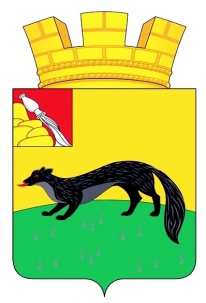 СОВЕТ НАРОДНЫХ ДЕПУТАТОВГОРОДСКОГО ПОСЕЛЕНИЯ – ГОРОД БОГУЧАРБОГУЧАРСКОГО МУНИЦИПАЛЬНОГО РАЙОНА ВОРОНЕЖСКОЙ ОБЛАСТИРЕШЕНИЕот  « 21 » июля  2021 года   №  85 	                                           г. БогучарО закреплении депутатов Совета народных депутатов городского поселения – город Богучар, уличных председателей, а так же ответственных работников администрации городского поселения – город Богучар,работников МКУ «УГХГБ», работников МКУ «КБГБ»и работников ООО «Богучарбытсервис» курирующими улицы и переулки  городского поселения – город Богучар           В соответствии с Федеральным законом от 06.10.2003 № 131-ФЗ «Об общих принципах организации местного самоуправления в Российской Федерации», Уставом городского поселения – город Богучар Богучарского муниципального района Воронежской области, Совет  народных депутатов городского поселения – город Богучар Богучарского муниципального района Воронежской области решил:	1. Закрепить депутатов Совета народных депутатов городского  поселения – город Богучар, уличных председателей, а также ответственных работников администрации городского поселения – город Богучар, работников МКУ «УГХГБ», работников МКУ «КБГБ» и работников ООО «Богучарбытсервис» курирующими улицы и переулки городского поселения – город Богучар согласно приложению.	2. Контроль за исполнением настоящего решения возложить на главу администрации городского поселения – город Богучар Богучарского муниципального района Воронежской области  И.М. Нежельского. Глава городского поселения – город Богучар							В.Д. Енин																				Приложение							к решению Совета народных депутатов							городского поселения – город Богучар							от « 21 » июля 2021г.  №  85	Список улиц, депутатовУличные председатели, старшие жильцыРаботники администрации, МКУ «УГХГБ», МКУ «КБГБ», ООО «Богучарбытсервис»Избирательный округ  1 Зеленков Владимир Вячеславович тел. 8 960 126 68 43Улицы:   Кирова,  Проспект 50-летия Победы от домов № 1 и 2 			                        до улицы  25 Октября, Северная 2-я.Переулки:   Энергетиков, Заводской.Пешикова Н.И.8 908 132 98 26Кузнецов И.И.8 951 87 89 482Топчиев Е. А.8 950 760 33 64Фролова В.В.8 950 761 24 31Избирательный округ № 2 Остромецкая Лариса ВладимировнаТел. 8950 763 35 90Улицы:  Здоровья,Освобождения,Рубцова,Ж.Седова,Белогубова,Прокопенко, Красноармейская                      	Переулки:		 Белогубова,Володарского.Кораблева В.Н.8 919 182 83 18Мокрова Н.Г.8 920 215 26 78Кривобородова Л.Б. 8919 235 84 89Кузнецова Е.Н.8 951 87 89 482Кораблёва В.Н.8 919 182 83 18Избирательный округ № 3Поляков Денис ЮрьевичТел. 8951 564 75 30	Улицы:Ленина,Урицкого,Садовая,Шолохова, Кузнецкая,Дзержинского (от дома № 1 до № 19 и от дома № 2 до № 20),Карла Маркса (от дома № 1 до № 7 и от дома № 2 до № 16),   Павших Стрелков,1 Мая,Набережная,27 Февраля.Площадь:	Малаховского.Переулки:	Театральный,		Ремесленный.Чалая Г.В.8920 424 59 07Левченко И.И.2 05 74Бондарева Л.И.8 980 349 19 75Левченко И.И.2 05 74Павлов В.М.8920 407 93 13Чигиринцев В.В.8920 218 62 35Колесникова С.В.8 950 760 84 47Полозова С.В.8 920 412 39 64Степко Л.Н.8 950 772 69 45Избирательный округ № 4Польшаков Владимир АлександровичТел. 8903 856 76 53	Улицы:	25 Октября,	Карла Маркса (от дома № 9 и  № 18 до домов № 35 и № 44 включительно)	Переулки:	Зелёный.Калегина Е.Г.8920 424 10 33Беспалова И. В.8920 434 72 64Нежельский И.И.8 951 867 77 31Тищенко М. А.8 910 749 41 41Избирательный округ № 5Журба Борис ИвановичТел.8920 468 22 70	Улицы: Карла Маркса (от домов № 37А и     № 46 до переулка Белогорского),Дзержинского (от дома № 21 до        № 115 и от № 22 до № 104),Клавы Веремеевой,Таси Поповой,  Тополиная.Переулки:	Пролетарский,Кузнецкий,Дзержинского.Лифенцева О.Н.8 903 859 22 88Козлова М.И8909 211 68 46Романов Е.П.8920 400 82 94Павлова Г.Н.8920 229 67 49Сулимовская Т.А.8906 671 58 22Остромецкая Л.В.8 950 763 35 90Лифенцева О.Н.8 903 859 22 88Избирательный округ № 6Босикова Тамара ПавловнаТел. 8980 343 90 46Улицы:Брагонина,Радченко,Степная,Ковалева,Солнечная,Победы.	Переулки:	Нагорный,Садовый,Радченко.Чекалина О.Г.8920 42 78 631Резникова Т.И.2 18 76Игнатова Р.И.2 03 30Кораблёва О.Е.8 920 229 71 37Босикова Т.П.8980 343 90 46Буравлева Е.Е.8 950 768 46 51Панкрат А.Ю.8 951 879 64 10Доценко Е. А.8906 679 30 31Козлов Н.П.8 950 760 32 33Избирательный округ № 7Аусева Надежда ГригорьевнаТел. 8950 769 60 58	Улицы:Булавина,Виноградова,Кищенко,Бондарева,Котова,Масловского,Аплетова,Северная,Пригородная,Транспортная,Свободы,Абрикосовая,Звездная,Нижняя, Тенистая.Переулки:	Тенистый,Кленовый.	Проспект: 	50-летия Победы (от улицы Виноградова до конца)Дядина Л.И.8 920 412 32 42Деркачева М.А.2  22  33Борознина В.С.8 919 237 46 90Сидельников В.Л.8 903 856 27 32Москаленко Н.Ф.8 919 247 76 56Сидельникова Г.А.8 960 117 10 86Поляков Д.Ю.8951 564 75 30Избирательный округ № 8Горбунов Василий ВасильевичТел. 8920 450 62 29	Улицы:Дзержинского (от дома № 106 и        № 117 до конца улицы),Карла Маркса (от пер. Белогорского до конца улицы),Верхняя.	Переулки:Дорожный,Юбилейный,Белогорский,Рабочий.Крапивина Н.А. 8920 403 73 50Долгалева Н.Д.2  06  04Кораблёва О.Е.8 920 229 71 37Вакуленко Н.П.8 951 551 26 61Бугаева О. А.8910 345 37 64Кораблёва О.Е.8 920 229 71 37Избирательный округ № 9Нежельский Николай МихайловичТел.8 951 561 31 25	Улицы:Советская,Гагарина,Песковатская,Мира (от дома № 50 и № 67 до конца).	Переулки:Молодежный,Мельничный,Гагарина,Советский.Дулова М.В.2  26  97Лахин О.Г.8951 567 48 34Апалков А.П.8903 857 59 57Ковалева Н.И.8900 309 18 80Зигулина Н.С.8920 414 95 29Ливада Л.А.8 951 866 57 53Вакуленко К.Н.8920 409 69 43Чередникова  Н. А.8 920 463 30 21Избирательный округ № 10Пидьков Сергей ПетровичТел. 8 950 776 50 08	Улицы:Октябрьская,Мира (от дома № 1 и № 2 до № 48 и № 65),Заречная,Южная, Луговая,Строителей,Донская,Береговая,Дачная,Озерная	Переулки:	Мирный,Лесной.Агеенко О.Н.8920 228 70 75Тищенко Е.И.8 951 554 26 88Нежельский Н.М.8 950 769 39 58Ливада Л.А.8 951 866 57 53Вакуленко К.Н.8920 409 69 43Чередникова  Н. А.8 920 463 30 21Избирательный округ № 11Калдин Геннадий ВасильевичТел. 8 920 438 93 79Жилые дома: № 1,	                     № 2,                              № 3,			№ 4,			№ 38,			№ 39 военного городкаЛысов Г.И.8 920 434 59 85Лютая Е.Н.8920 417 37 84Карпенко В.Н.8 951 566 74 84Патрейко С.И.8 951 853 28 93Доляновский А.Р.8 47366 2 43 22Лапшинов В.Е.8951 561 08 33Избирательный округ № 12Енин Виктор ДмитриевичТел. 8 919 187 24 34Жилые дома:           № 5,			   № 6,				   № 40,			   № 41,			   № 42,			   № 43 военного городка.Сумской Н.М.8 952 102 56 60Полянк Е.С.2 46 85Муравин О.В.2 43 80Крикливый Ю.Н.8 910 746 04 33 Шаульский В.Г.2 16 07Перевозников С.А.8 952 958 30 63Избирательный округ № 13Гапченко Елена ПетровнаТел.8 903 655 05 90Жилые дома:	№ 7,			№ 9,			№ 10,			№ 31,			№ 32,			№ 33,			№ 34,			№ 44 военного городка.Шевченко И.Ф.8 905 694 11 49Ярмощук Г.А.8 950 760 30 68Каращук Т.Н.8 951 855 37 10Гоцкин Ю.В.8 903 655 13 39Тузова Г.Н.8 950 761 20 06Калдин Г.В.8 920 438 93 79Гончарова И.В.8 950 760 33 97Избирательный округ № 14Кобелев Михаил АлексеевичТел.8 906 670 95 46Границы округа:Военнослужащие в/ч 21108Жилые дома:	№ 8,			№ 11,			№ 14, 			№ 15,			№ 18,			№ 19,			№ 20,			№ 62 военного городкаОрлов С.Г.2 51 43Колесникова В.В.8 920 21505 37Величко Б.И.8 920 226 67 88Алексеев В.В.2 40 04Курганский А.И.8 910 284 80 82Шапошников В.В.2 43 96Избирательный округ №15Клименко Виктор ПетровичТел.8 980 347 14 94Жилые дома:   № 12,№ 13,№ 16,№ 17,№ 21,№ 22,№ 23,№ 24,№ 25,№ 26,№ 27,№ 28,№ 29,                           № 30  военного городка.Тарасова Н Н.8 951 564 75 59Тонких А.Н.8 905 657 20 30Тихонов А.Б.2 47 70Загребин А.И.8 920 469 17 70Жильцова Н.П.2 46 79Рыбников Н.Е.2 44 09Данилов М.А.2 44 58Болдырев П.М.8 951 864 74 72Шевцова Н.М.2 45 76Голощапов В.А.2 46 53Щавелев Н.И.2 43 86Клименко В.П.8 980 347 14 94Ващенко А.И.8 960 114 83 40Ильченко А.И.8 951 558 71 24